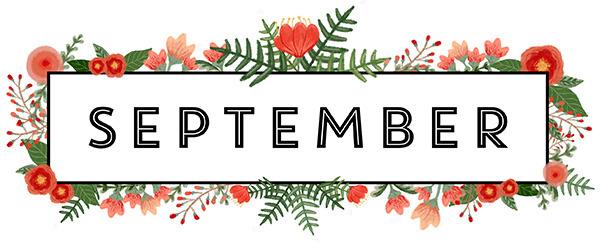 noticias de la clase de la Sra. Waydel 9-26-22 - INFORMACIÓN IMPORTANTE: *POR FAVOR ESTUDIA LAS PALABRAS DE ORTOGRAFÍA EN LA PARTE POSTERIOR.*12:00 SALIDA TEMPRANO EL MIÉRCOLES, SEPT. 28J._*CONFERENCIAS DE PADRES JUEVES, SEPT. 29J (1:00-4:00, 5:00-7:00). POR FAVOR DEVUELVA EL FORMULARIO DE REGISTRO DE LA CONFERENCIA POR UN TIEMPO.*NUESTRA CLASE VISITARÁ LA FERIA DEL LIBRO EL LUNES 9-26 DE 10:00-10:15. SI LOS ESTUDIANTES QUIEREN COMPRAR LIBROS DEBEN TENER EFECTIVO. POR FAVOR PONGA ESTO EN UNA BOLSA O SOBRE CON SU NOMBRE. ¡GRACIAS!TAREA: Leer durante 15 min. y estudie palabras de ortografía todas las noches.Lectura – Cuento: Leeremos varios cuentos para mejorar la comprensión.           Habilidad: Identificar la idea principal, comparar y contrastarIdioma/Escritura – Identificar, usar y escribir sustantivos en plural                    -Usar el orden ABC, identificar partes de un diccionario y usar un diccionarioMatemáticas – Identificar y ampliar patrones (no numéricos y numéricos)Ciencias Sociales – Terminar las habilidades del mapaPOR FAVOR ESTUDIA ESTAS PALABRAS VISIBLES PARA LA PRUEBA DEL VIERNES (9-30):1. mi2. tú3. tienes4. eres5. viniste6. come7. bueno8. donde9. debe10. me gusta